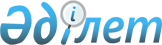 Об определении целевых групп населения на 2013 годПостановление акимата Амангельдинского района Костанайской области от 27 марта 2013 года № 52. Зарегистрировано Департаментом юстиции Костанайской области 16 апреля 2013 года № 4095      Примечание РЦПИ.

      В тексте документа сохранена пунктуация и орфография оригинала.

      В соответствии с подпунктом 13) пункта 1 статьи 31 Закона Республики Казахстан от 23 января 2001 года "О местном государственном управлении и самоуправлении в Республике Казахстан", пунктом 2 статьи 5, подпунктом 2) статьи 7 Закона Республики Казахстан от 23 января 2001 года "О занятости населения" акимат Амангельдинского района ПОСТАНОВЛЯЕТ:



      1. Определить целевыми группами населения на 2013 год следующие категории:



      1) малообеспеченные;



      2) молодежь в возрасте до двадцати одного года;



      3) воспитанники детских домов, дети-сироты и дети, оставшиеся без попечения родителей, в возрасте до двадцати трех лет;



      4) одинокие, многодетные родители, воспитывающие несовершеннолетних детей;



      5) граждане, имеющие на содержании лиц, которые в порядке, установленном законодательством Республики Казахстан, признаны нуждающимися в постоянном уходе, помощи или надзоре;



      6) лица предпенсионного возраста (за два года до выхода на пенсию по возрасту);



      7) инвалиды;



      8) лица, уволенные из рядов Вооруженных Сил Республики Казахстан;



      9) лица, освобожденные из мест лишения свободы и (или) принудительного лечения;



      10) оралманы;



      11) выпускники организаций высшего и послевузовского образования;



      12) лица, высвобожденные в связи с ликвидацией работодателя - юридического лица либо прекращением деятельности работодателя - физического лица, сокращением численности или штата работников;



      13) лица, состоящие на учете службы пробации уголовно-исполнительной инспекции;



      14) молодежь в возрасте от двадцати одного года до двадцати девяти лет;



      15) лица, зарегистрированные в государственном учреждении "Отдел занятости и социальных программ Амангельдинского района" в качестве безработных, не имеющие подходящей работы.



      2. Контроль за исполнением настоящего постановления возложить на заместителя акима района Хайруллина С.У.



      3. Настоящее постановление вводится в действие по истечении десяти календарных дней после дня его первого официального опубликования.      Аким

      Амангельдинского района                    Ж. Таукенов      СОГЛАСОВАНО:      Начальник государственное

      учреждение "Отдел занятости

      и социальных программ

      Амангельдинского района"

      ____________ М. Тобагабулов
					© 2012. РГП на ПХВ «Институт законодательства и правовой информации Республики Казахстан» Министерства юстиции Республики Казахстан
				